WELCOME TO OUR DATA PRIVACY NOTICE AIM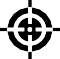 Our school aims to ensure that all data collected about staff, pupils, parents and visitors is collected, stored and processed in accordance with the General Data Protection Regulation (GDPR) that came into force in May 2018.This policy applies to all data, regardless of whether it is in paper or electronic format.LEGISLATION AND GUIDANCE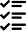 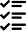 This policy meets the requirements of GDPR, and is based on guidance published by the Information Commissioner’s Office and model privacy notices published  by the Department for Education.DEFINITIONSDATA PROTECTION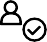 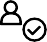 Principlesprocessed lawfully, fairly and in a transparent mannercollected for specified, explicit and legitimate purposes (‘purpose limitation’);adequate, relevant and limited to what is necessaryaccurate and, where necessary, kept up to datekept in a form which permits identification of data subjects for no longer than is necessaryprocessed in a manner that ensures appropriate security of the personal dataYour rightsYour right of access - You have the right to ask us for copies of your personal informationYour right to rectification - You have the right to ask us to rectify personal information you think is inaccurate. You also have the right to ask us to complete information you think is incompleteYour right to erasure - You have the right to ask us to erase your personal information in certain circumstancesYour right to restriction of processing - You have the right to ask us to restrict the processing of your personal information in certain circumstancesYour right to object to processing - You have the right to object to the processing of your personal information in certain circumstancesYour right to data portability - You have the right to ask that we transfer the personal information you gave us to another organisation, or to you, in certain circumstancesYou are not required to pay any charge for exercising your rights. If you make a request, we have one month to respond to you.Please contact us at bfmail@hwbcymru.net Brynford Primary School, Lixwm Road, Brynford, CH8 8AD OR 01352 713184 if you wish to make a request.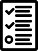 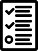 ROLES AND RESPONSIBILITIESThe Governing Board has overall responsibility for ensuring that the school complies with its obligations. Day-to-day responsibilities rest with the headteacher, or the deputy headteacher.The headteacher will ensure that all staff are aware of their data protection obligations, and oversee any queries related to the storing or processing of personal data. It is a legal requirement to appoint an independent Data Protection Officer. Sarah Webb has been appointed and is contactable via email sarah.webb@e2e-education.co.ukPRIVACY/FAIR PROCESSING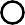 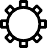 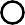 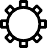 We hold Personal and Special Category Data about pupils and parents to support teaching and learning, to provide pastoral care and to assess how the school is performing. We may also receive data about pupils from other organisation’s including, but not limited to, other schools, local authorities and the Department for Education.This data includes, but is not restricted to:Contact detailsResults of internal assessment and externally set testsData on pupil characteristics, such as ethnic group or special educational needExclusion informationDetails of any medical conditionsWe will only retain the data we collect for as long as is necessary to satisfy the purpose for which it has been collected.We may share data with third parties to support the educational needs and smooth running of our school. These third parties may include, but will not be limited to, facilities providers (e.g. catering) and specialist software providers. We will not share information about pupils with anyone without consent unless the law and our policies allow us to do so. Individuals who wish to receive a copy of the information that we hold about them/their child should make their request in writing to the Head Teacher.We are required, by law, to pass certain information about pupils to specified external bodies, such as our local authority and the Department for Education, so that they are able to meet their statutory obligations.DATA STORAGE AND SECURITY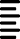 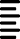 Paper based records, digital records and portable electronic devices, such as laptops and hard drives that contain personal information, are compliant with GDPR and are regularly assessed by our DPO. Destruction and archiving of Personal Data procedures are also aligned to GDPR. HOW TO MAKE A COMPLAINT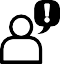 If you feel that we have mishandled your or your child’s Personal and/or Special Category data at any time you can make a complaint to the Head Teacherby emailing bfmail@hwbcymru.net by or phoning 01352 713184.   For further information on our complaints procedure please follow this link https://ysgolbrynffordd.cymru/school-information/policies/Alternatively, you can contact our DPO to make a complaint, sarah.webb@e2e-education.co.uk or contact the Information Commissioners Office by visiting their website (https://ico.org.uk/make-a-complaint/) or by calling their helpline on 0303 123 1113.TermDefinitionPersonal dataData from which a person can be identified, including data that, when combined with other readily available information, leads to a person being identifiedSpecial Category DataData such as:Contact detailsRacial or ethnic originPolitical opinionsReligious beliefs, or beliefs of a similar natureWhere a person is a member of a trade unionPhysical and mental healthSexual orientationWhether a person has committed, or is alleged to have committed, an offenceCriminal convictionsProcessingObtaining, recording or holding dataData subjectThe person whose personal data is held or processedData ControllerA person or organisation that determines the purposes for which, and the manner in which, personal data is processedData ProcessorA person, other than an employee of the data controller, who processes the data on behalf of the data controller